https://ms.wikipedia.org/wiki/Fail:Dyea-skagway-map.jpg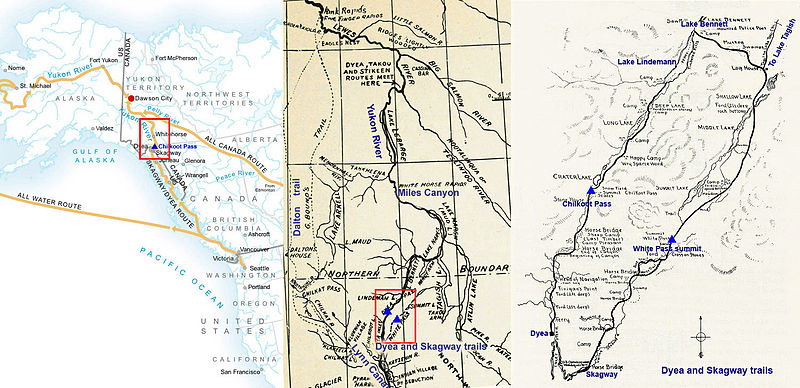 